新 书 推 荐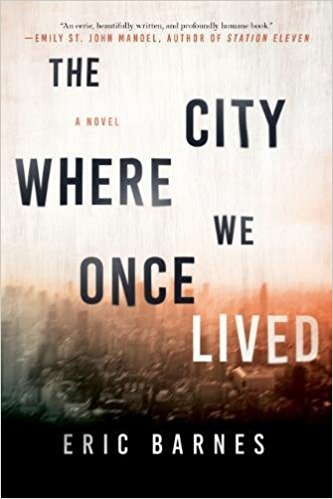 中文书名：《曾经的城》英文书名：THE CITY WHERE WE ONCE LIVED作    者：Eric Barnes出 版 社：Arcade Publishing代理公司：Biagi/ANA/Jessica Wu页    数：244页出版时间：2018年3月代理地区：中国大陆、台湾审读资料：电子稿类    型：小说内容简介：在不久的将来，气候变化已开始严重影响天气与农业发展。为了支援临近的南端区，一座无名小城放弃自己的北端区。除了定期来搜刮的清道夫们，只剩下几千人默默在这座摇摇欲坠的旧都市里过着安于现状的生活。其中许多人，都像这个故事的叙述者一样，留在这里只为摆脱魔鬼般纠缠他们的过去。他劳神费力地观察并记录身边不断衰退腐败的生活怀静，试图以此忘却自己失去的东西。可最终他却清楚地意识到其他地方也在逐渐崩溃，陌生人、暴徒、陷入绝望的人纷纷出现在北端区，到处都是有关南端区政治黑暗与社会退化的传言。眼看自己与世隔离的生活不断遭到破坏，故事的叙述者发现自己的内心在抗拒，他不愿失去这个白手起家的新家。于是他与北端区其他居民必须做出选择，究竟要将这些外来者视作入侵者面还是当做邻居一样欢迎他们。我们曾经生活过的城市是一部，它将近期的气候变化和工业飞行将塑造我们的世界的先见之明，以及一个人过去的个人故事。在精益求精的散文中，埃里克·巴恩斯（Eric Barnes）提出了一个尖锐的焦点问题，即我们如何将这个地方称为家庭，以及当家庭受到威胁时我们的暴力能力是什么。《曾经的城》（The City Where We Once Lived）是一部有关近未来的小说，读过之后令人久久不能忘怀。小说主人公是一个逃离过去的男人，故事从他的个人视角将当今气候变化与工业高速发展紧紧联系到一起。作者埃里克·巴恩斯（Eric Barnes）以言简意赅、精益求精的文字探讨了几个尖锐问题：怎样才会让我们称呼一个地方为家、当家被侵犯时，为了无力对抗，我们会爆发出怎样的力量。作者简介：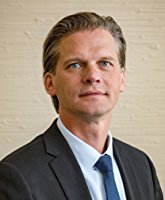 埃里克·巴恩斯（Eric Barnes）著有小说《我们的城》（The City Where we Once lived）（Arcade Publishing，2018年3月）、《闪光》（Shimmer）（Unbridled Books的精选图书）与《动人的、美丽的》（Something Pretty, Something Beautiful）（Outpost19）。他还曾在《草原大篷车》（Prairie Schooner）、《文学评论周刊》（The Literary Review）、《美国最佳推理小说》（Best American Mystery Stories）等各大周刊发表了四十余篇短篇小说。如需更多信息请访问：www.ericbarnes.net. ​媒体评价：“小说语言精简，细节处更让人回味无穷。作者描绘了一幅令人难以忘怀的画像，展现出人与人为什么会团结一致又为什么会分崩离析……这是一个有关适应与人类精神力量的故事”----《前言书评》（Foreword）“巴恩斯在这部充满暴力、跌宕起伏、令人毛骨悚然的小说里向我们呈现了一个正在不断衰退的社会。相信一定会吸引喜欢黑暗的后末日小说的读者。”----《图书馆杂志》（Library Journal）“巴恩斯这部新作是一部罕见的纯原创作品：是一则锋芒毕露的寓言，温和却不屈不挠。在这部作品中主人公的堕落与重生反映出城市的衰退与新生。小说文笔优美、风格奇特、深入刻画了人性恶善与恶。”----艾米丽·圣约翰·曼德尔（Emily St. John Mandel）国家图书奖入围作品《11号车站》（Station Eleven）作者“作者用极为精简的语言完美反映出小说所描绘的错位未来。《曾经的城》（The City Where We Once Lived）让我彻底沉迷。其故事核心是作者对人性深刻而可敬的同情。”----克里斯·奥夫特（Chris Offutt）《乡村黑暗》（Country Dark）作者“一部讲述失去与悲伤的惊世佳作。巴恩斯散文般朴实优美的语言将带你进入一个后末日下的废土世界。这里的一切都让人感到异常陌生，但却又带着一丝挥之不去的熟悉之感。《曾经的城》（The City Where We Once Lived）讲述了一趟令人目不暇接的毁灭之旅，可希望的种子却在这世上最让人意想不到的地方出现了。这是我们所处时代的故事，却又不受时代局限，成为永恒。这是一个人的故事，却又道出了我么每一个我们所有人。这是一个让你合上最后一页久久无法忘怀的故事。”----琳赛·莫兰（Lindsay Moran）畅销书《掀开我的伪装》（Blowing My Cover）作者“一部结合了反乌托邦现实主义与美式废土题材的小说，作者不仅描绘了一个场面空前震撼的世界，更从日常生活的细节之处获得启示、汲取灵感。”----克里斯托弗·布朗（Christopher Brown）《堪萨斯的回归线》（Tropic of Kansas）作者“埃里克·巴恩斯的这部《曾经的城》（The City Where We Once Lived）是一部纯原创小说，令人惊叹、反响十足——一个由悲伤、乌托邦、反乌托邦与希望共同构成的令人眼花缭乱的谜。”----明娜·扎尔曼·普罗克特（Minna ZallmanProctor）《山崩》（Landslide）作者“小说以其优美的文笔将读者领入一个令人惊心动魄的未来世界。埃里克·巴恩斯向我们展示了居住的意义——一栋建筑、一座城市、一段人生。同时也告诉我们被居住的意义——通过回忆、鬼魂、也许，也许还有希望。”----伊莉斯·布莱克威尔（Elise Blackwell）The Lower Quarter and Hunger作者“一部在作者把控下缓慢燃烧的作品，里面充斥着恐惧与悲伤，一旦火苗熄灭，便将诞生新生之美。正如J. G. 巴拉德（J·G·Ballard）与和玛格丽特·阿特伍德（Margaret Atwood）在小说中经常安排的那样，埃里克·巴恩斯也给了安排我们一群垂死挣扎的放逐者，让他们去拯救过去驱逐他们的世界。而这恰恰是反乌托邦时代我们最需要的作品。”----约翰·费弗（John Feffer）《裂土》（Splinterlands）作者“凭借精简的文笔与独特的风格，《曾经的城》（The City Where We Once Lived）为废土社区文学树立了一个简洁的原型与”----考特尼·米勒·桑托（Courtney Miller Santo）《三层房》（Three Story House）与《橄榄树的根》（The Roots of the Olive Tree）作者“这部小说深深吸引了我。叙述口吻引人入胜、气氛如梦如幻、却又真实得可怕。当然小说前提是故事放在一片有毒的土地上，那里的天气早已变得混乱不堪，政府也已经举手投降。不过最值得注意的是，即使希望消失，善良仍然存在。“----詹姆斯·沃顿（James Whorton）《几近天堂》（Approximately Heaven）与《安吉拉·斯隆》（Angela Sloan）作者谢谢您的阅读！请将反馈信息发至：吴伊裴（Jessica Wu）安德鲁﹒纳伯格联合国际有限公司北京代表处北京市海淀区中关村大街甲59号中国人民大学文化大厦1705室，100872电话：010-82449901传真：010-82504200Email：Jessica@nurnberg.com.cnHttp://www.nurnberg.com.cn新浪微博：http://weibo.com/nurnberg豆瓣小站：http://site.douban.com/110577/